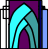 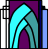 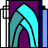 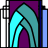 .I-Mouvement de rotation d'un solide autour d'un axe fixe. 1)- Définition.  (S)y0Remarques :Les points du solide situés sur l'axe de rotation sont immobiles.Les autres points décrivent des arcs de cercle ou des cercles centrés sur l'axe de rotation.Pendant la durée Δt, tous les points du solide tourne du même angle α. 2-Etude du mouvement circulaire d’un point M : 2.1)-Paramétrage : repérage curviligne et angulaire :Exemple : On considère le mouvement de rotation d’une porte autour de l’axe passant par ses gonds. On considère le mouvement d’un point M de la porte. La trajectoire du point M est un arc de cercle de rayon R. Le mouvement du point M est circulaire.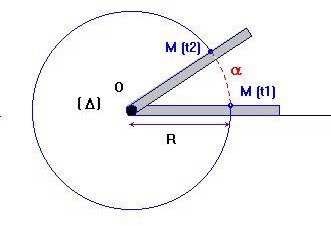 Entre deux instants t 1 et t 2, le point M parcourt comme distance l’arc de cercle : M1M2= S  appelé abscisse curviligne noté S et exprimé en mètre mLe point M décrit l’angle α appelé abscisse angulaire noté ϴ exprimé en rad .Relation entre l’abscisse curviligne S et l’abscisse angulaire ϴ : 2.2)- Vitesse angulaire moyenne :On peut définir la vitesse angulaire moyenne que l’on note ω mElle est égale au rapport entre l’angle de rotation  exprimé en rad et la durée du parcours Δt exprimée en seconde. 2.3)- Vitesse angulaire instantanée :Vitesse angulaire instantanée : c’est la vitesse angulaire à un instant donné.On l’évalue en calculant la vitesse angulaire moyenne pendant un intervalle de temps très court encadrant l’instant t considéré.On note :En general :	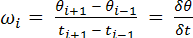 2.4)- Relation entre vitesse d’un point et vitesse angulaire.Pendant la durée Δ t = t 2 - t 1, très courte ou non, le point M parcourt la distance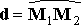 et balaie l’angle α.La vitesse du point mobile (vitesse linéaire) :	avec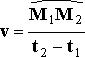 ou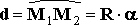 On tire :Cette relation est valable pour les vitesses instantanées :Remarque : tous les points du solide ont à chaque instant la même vitesse de rotation, mais ils n’ont pas généralement la même vitesse instantanée.3)- Le mouvement de rotation uniforme.Remarques :Pour un solide qui effectue un mouvement de rotation uniforme autour d'un axe fixe Δ,Tous les points du solide ont la même vitesse angulaire ω.En revanche, tous les points du solide n'ont pas la même vitesse linéaire. Si on prend deux points A et B du solide tels que :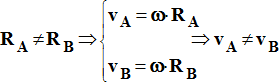 -Exemple : La Terre est animée d’un mouvement de rotation uniforme autour de l’axe des pôles. Ce mouvement est périodique.3.1)-La periode :Pour la Terre, T = 86164 s : période de rotation autour de l’axe des pôles dans le référentiel géocentrique.En un tour, la distance parcourue par un point à la surface de la Terre, situé à l’équateurLa vitesse d’un point à la surface de la Terre situé à l’équateur :3.2)-La fréquence :la vitesse v du point mobile en fonction du rayon de la trajectoire R et de la période T.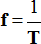 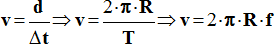 3.3)-Equations horaire du mouvement :Considérons un point matériel M ayant un mouvement circulaire Uniforme de centre O (0.0) de rayon R et de vitesse V.Le point M a une vitesse angulaire ω constante.Δϴ = ω.Δtϴ - ϴ0 = ω.(t – t0)on peut donc en déduire l’expression de l’angle formé par le vecteur OM et l’axe Ox en fonction du temps :Où ϴ0 est l’angle initial ( t0=0)S (t) = R.ϴ(t) et S0 = R.ϴ0 et V = R.ω S(t) = R.( ω.t + θ 0 ) = R .ω.t +R.ϴ0ω m=Δϴt 2 - t 1=Δϴ 	Δt	angle de rotation α exprimée en radian ; radω m=Δϴt 2 - t 1=Δϴ 	Δt	durée du parcours Δt exprimé en seconde : sω m=Δϴt 2 - t 1=Δϴ 	Δt	Vitesse moyenne angulaire ω m exprimée en rad / sv (t) = R . ω (t)Vitesse angulaire ω exprimée en rad / sv (t) = R . ω (t)Rayon du cercle R en mv (t) = R . ω (t)Vitesse du point mobile v exprimée en m / sd2  π  Rv E ==TT